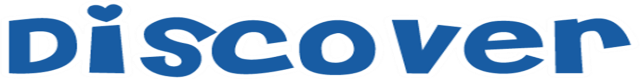 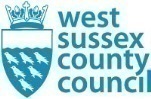 Horsham Rural Group South – vacanciesContact Julie Dutton on 07872 420500 or Maria Maloney on 07834 444416 for an informal discussion about volunteering with us.Horsham Rural Group North - vacancies For an informal discussion about any of the vacancies in this leaflet, please contact either of our Parent Volunteer Coordinators: Julie.Dutton@westsussex.gov.uk or call 07872 420500 orMaria.Maloney@westsussex.gov.uk or call 07834 444416Current vacancies for volunteers within Children and Family Centres – January 2016Volunteer postWhere and whenAdministration volunteersBased at Storrington – hours/days negotiablePlay and Information Point assistantUpper Beeding Baptist church - Mon morningsToy Library Liaison volunteer – helping to operate our toy library – about two hours per month. Times to suitStorrington librarySteyning libraryHenfield LibraryChild Health Clinic volunteer – toy library, information and oral health salesHenfield – Mon afternoons monthlySteyning – Tues mornings monthly Upper Beeding– Thursday mornings monthlyProjects for a variety of research and admin roles – incl work placementsThroughout the year, at Storrington or Cowfold. Hours, days and duration negotiableSensory Bus driver to visit local groupsMobile – days and hours negotiable. Must have C1 on driving licenceTranslatorIf you are fluent in a language other than English can spare an occasional hour or two to support parents with paperwork or communication, please let us know!Member of Advisory GroupThree or four meetings a year in the local area to steer the work of our centres. Current vacancies for volunteers within Children and Family Centres – January 2016Volunteer postWhere and whenPlay and Learn supportSlinfold (every other Monday morning)Drop in and Play supportAlternate Friday mornings at Billingshurst; and alternate Tuesday mornings at PulboroughKinderoos Parent/toddler group assistant Broadbridge Heath every Thursday morning (independent of WSCC but supported by us)Toy library and information assistant on the Rural BusFrom Ingfield Manor (Children and Family Centre) every Weds morning to visit toddler groups on the bus (not driving)Sensory Bus driverStarting from Ingfield Manor, Five Oaks – Wednesday and Thursday mornings. Must have C1 on driving licenceChild Health Clinic AssistantPulborough – Weds 10.30 am to 12 noonGardening assistantWorking with the Friends of Station Road on maintaining the recreational area at the side of the Children $ Family centre in BillingshurstMember of the Advisory Group helping to steer the work of our centresThree or four meetings a year in the local area, for which childcare costs can be coveredTranslatorIf you are fluent in a language other than English can spare an occasional hour or two to support parents with paperwork or communication, please let us know!